                  Badminton stævne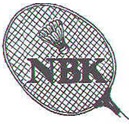  For alle spillere i BCD rækkerneDet er i Nr. Aaby og det er lørdag d. 7 majKlubben betaler en del af indskuddet.Du skal betale, Single : 50 kr. og double 50 kr./spiller.Alle nye spillere bliver tilmeldt i D rækken.Tilmelding senest torsdag d. 21 april.Evt. spørgsmål til din træner eller Jens Nielsen 24 43 11 02U 9 er født i 13 eller senere, U 11 i 12-11, U 13 i 10-09, U 15 i 08-07, U 17/19 i 06-05-04-03Der kommer et program på Badmintonplayer.dk ca. 1 uge før stævnet, med spilletider m.m.Sidste træning er torsdag d. 5 maj._________________________________________________________________Stævne Nr. Aaby  7 maj.Navn : _________________________________Fødselsdato : __________________ telefon : ______________________Jeg vil spille : single: ____ double: ______ mixed : __________Min makker i double er : _______________________________Jeg skal betale:____________, mobilpay 4224 2687 , skriv navn og stævne